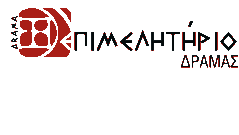 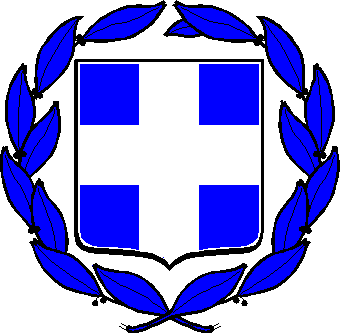 Δράμα 23 Οκτωβρίου 2014ΔΕΛΤΙΟ ΤΥΠΟΥΤο Επιμελητήριο Δράμας ενημερώνει τα μέλη του ότι το Ελληνορωσικό Εμπορικό Επιμελητήριο διοργανώνει Ελληνορωσικό Εξαγωγικό Συμπόσιο με θέμα:                             «Προωθώντας Ελληνικά Προϊόντα στη Ρωσική αγορά: Τρόφιμα – Ποτά»στις 6 Νοεμβρίου 2014 στην Αίθουσα Εκδηλώσεων του Εμπορικού & Βιομηχανικού Επιμελητηρίου Θεσσαλονίκης. Στην εκδήλωση θα λάβει μέρος μια πολυμελής αντιπροσωπεία Ρώσων Εισαγωγέων με σκοπό την ανταλλαγή απόψεων και την κατανόηση του τρόπου και των μεθόδων  εισαγωγής τροφίμων – ποτών στη Ρωσική αγορά ειδικότερα την περίοδο της σημερινής κρίσης λόγω εμπάργκο αλλά και γενικότερα. Την εκδήλωση θα τιμήσει με την παρουσία του ο νέος Πρέσβης της Ρωσικής Ομοσπονδίας στην Ελλάδα, ο οποίος και θα παρουσιάσει τις θέσεις της Ρωσικής Κυβέρνησης Το Επιμελητήριο Δράμας σε συνεργασία με το ΕλληνοΡωσικό Επιμελητήριο προσκαλεί τις επιχειρήσεις του κλάδου Τροφίμων και Ποτών της Δράμας, οι οποίες έχουν ενδιαφέρον για εξαγωγές στην Ρωσική Αγορά, να συμμετέχουν στο συμπόσιο. Συνημμένα σας αποστέλλουμε ενδεικτικό πρόγραμμα της εκδήλωσης.Για το Επιμελητήριο ΔράμαςΟ ΠρόεδροςΣτέφανος Α. Γεωργιάδης   